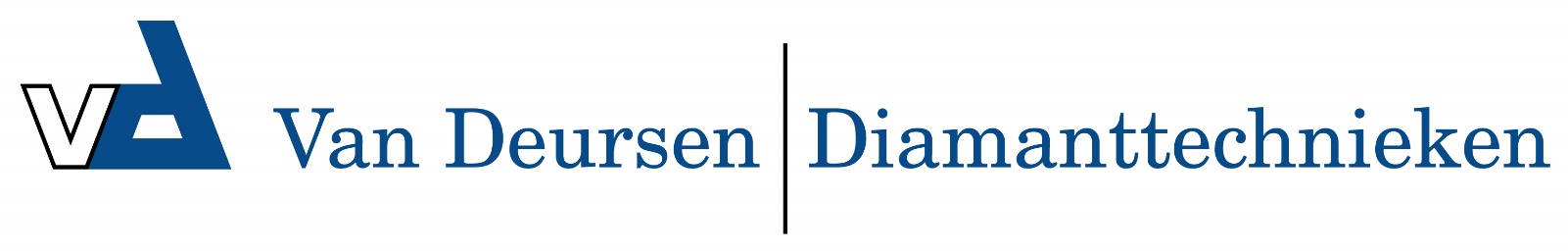 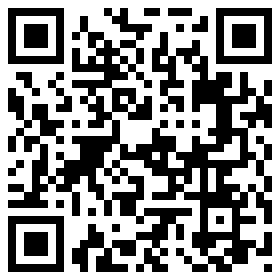 Therm 891 E-ST 48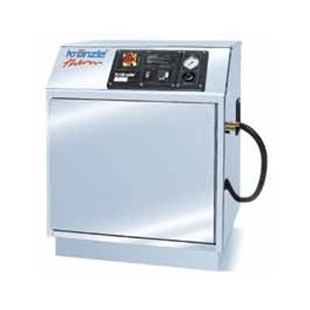 Bedrijfsdruk, traploos instelbaar 30-220 barDoorloopcapaciteit 15 l/min (600 l/h)Heetwatertemperatuur, traploos instelbaar 58 *CVerwarmingsvermogen 48 kWMotortoerental 1.400 t/minElektrische aansluitwaarde 400 V, 81 A, 50 HzAansluitwaarde / zekering 56 kW / 80 AGewicht 140 kg